المؤتمر الدبلوماسي المعني باعتماد وثيقة جديدة لاتفاق لشبونة بشأن حماية تسميات المنشأ وتسجيلها على الصعيد الدوليجنيف، من 11 إلى 21 مايو 2015المادة 5اقتراح من وفد إيران (جمهورية - الإسلامية)يقترح وفد إيران (جمهورية - الإسلامية) التعديل التالي بشأن المادة 5(4).المادة 5الطلب(4)	[إمكانية إيداع طلب مشترك في حالة منطقة جغرافية عابرة للحدود]  (أ)  في حالة منطقة منشأ جغرافية تتألف من منطقة جغرافية عابرة للحدود، يجوز للطرفين المتعاقدين المجاورين أن يتفقا على الاشتراك في (إيداع) التصرف كطرف منشأ متعاقد واحد بالاشتراك في إيداع طلب من خلال إدارة مختصة يتفقان على تعيينها.[نهاية الوثيقة]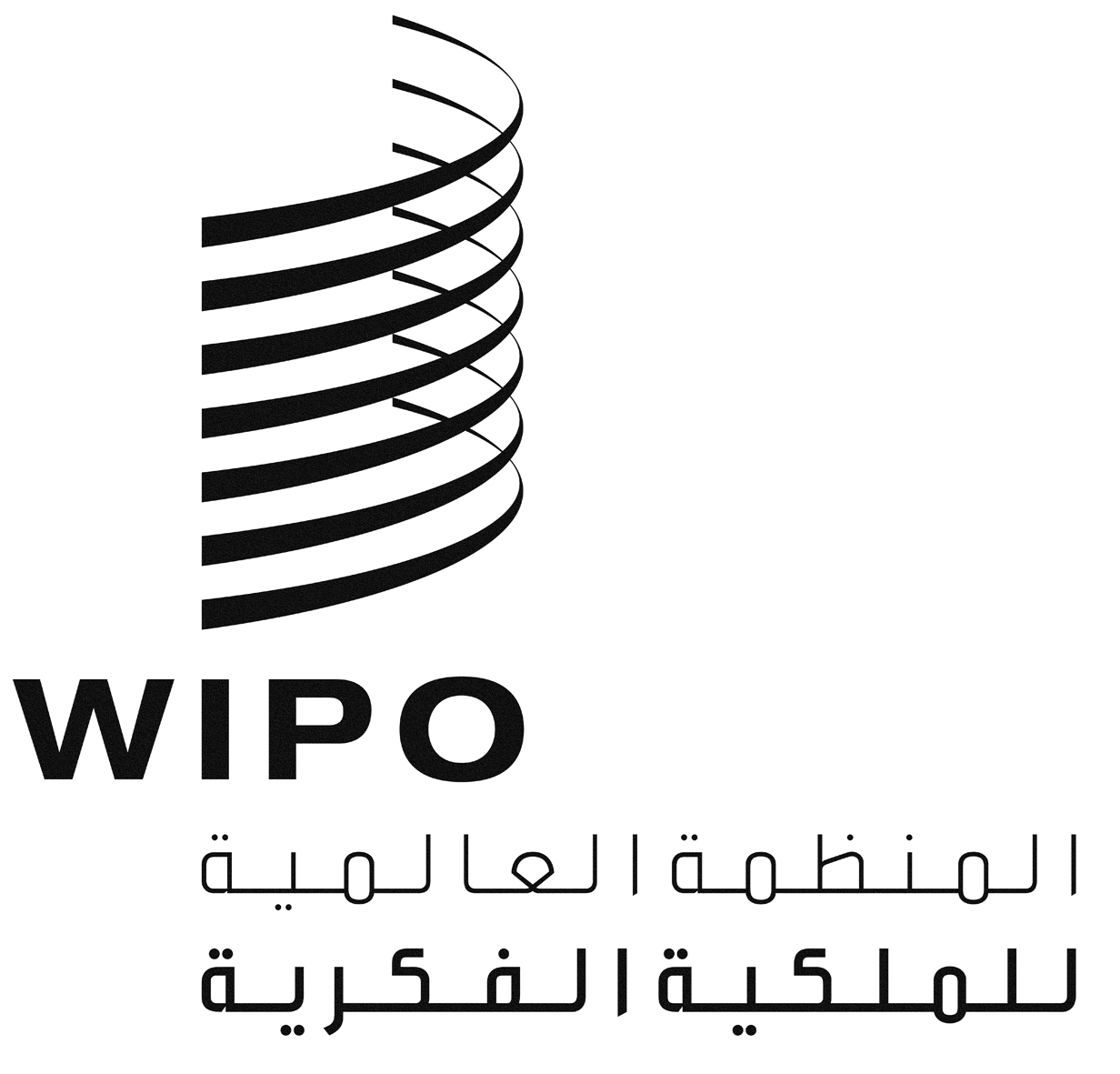 ALI/DC/11LI/DC/11LI/DC/11الأصل: بالإنكليزيةالأصل: بالإنكليزيةالأصل: بالإنكليزيةالتاريخ: 12 مايو 2015التاريخ: 12 مايو 2015التاريخ: 12 مايو 2015